5 OBEC  BRATRONICE,  Bratronice čp. 35  okres   Kladno 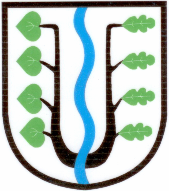        PSČ: 273 63   IČ: 00234192    Telefon: 312 659128    e-mail: bratronice@bratronice.cz                                                                                                Bratronice 21. září 2022                                                                                                        Naše č.j: 290/7/2022 I N F O R M A C E   č. 7   - TERMÍN DOKONČENÍ  STAVBYVážení spoluobčané,informujeme Vás o dokončení stavby I. etapy akce „Rekonstrukce komunikace a přilehlých ploch – Bratronice“:1. TERMÍN PRO DOKONČENÍ STAVBY BYL Z DŮVODU PŘELOŽEK SÍTÍ SPOLEČNOSTI ČEZ A POKLÁDKY OPTICKÉHO KABELU SPOLEČNOSTI CETIN UPRAVEN  DO 31.10.2022. ZNAČNÁ ČASOVÁ PRODLEVA SE PODAŘILA ČÁSTEČNĚ DOHNAT.2. PRVNÍ A DRUHÁ ASFALTOVÁ VRSTVA BUDE POLOŽENA V CELÉ DÉLCE KOMUNIKACE VE DNECH  03.10. 2022 a 04.10.2022.3. VE DNECH 05.10.2022  až 09.10.2022 STAVEBNÍ FIRMA ZABETONUJE A USADÍ  PŘÍČNÉ ŽLABY V CELÉ DÉLCE KOMUNIKACE.4. TŘETÍ A POSLEDNÍ ASFALTOVÁ VRSTVA BY SE MĚLA OPĚT V CELÉ DÉLCE KOMUNIKACE REALIZOVAT DNE 10.10.2022.5. PŘEDPOKLÁDANÝ TERMÍN PRO SJÍZDNOST KOMUNIKACE JE 11.10.2022. Asfaltový povrch zhotoví společnost Strabag, subdodavatel stavební firmy Aquarius Kyšice.Uvedené termíny byly smluvně dojednány, pouze v případě nepředvídaných okolností dojde +-1 den ke změně.Ve čtvrtek 22.09.2022 po 8:00 hodině přijede na stavbu zahradnice, seznámí se s místy pro zahradnické úpravy a předloží svůj návrh, se kterým Vás samozřejmě obeznámíme. Pokud již nyní máte vlastní představu výsadby zeleně, popřípadě místo zeleně pokládku oblázků apod., zašlete nám prosím co nejdříve podnět na email bratronice@bratronice.cz.Závěrem mi dovolte poděkovat za shovívavost a trpělivost při opravě místní komunikace. Máme nově vybudovanou další část naší infrastruktury, významné části v zástavbě rodinnými domy, kde žijete a která je nyní již pěkným místem Vašeho domova.V zářijovém zpravodaji se dozvíte termín slavnostního otevření komunikace, na které jste srdečně všichni zváni.                                                                                           Miloslava Knížetová, starostka obce 